SIGLĂ      PROIECT  COFINANȚAT  DE  PRIMĂRIA  ȘI CONSILIUL LOCAL         AL  MUNICIPIULUI    DEVA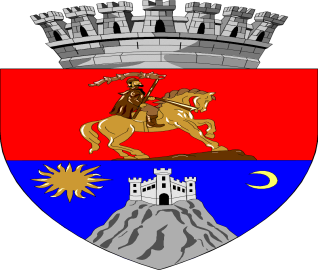 